RESOLUÇÃO N° 86, de 15 DE AGOSTO DE 2014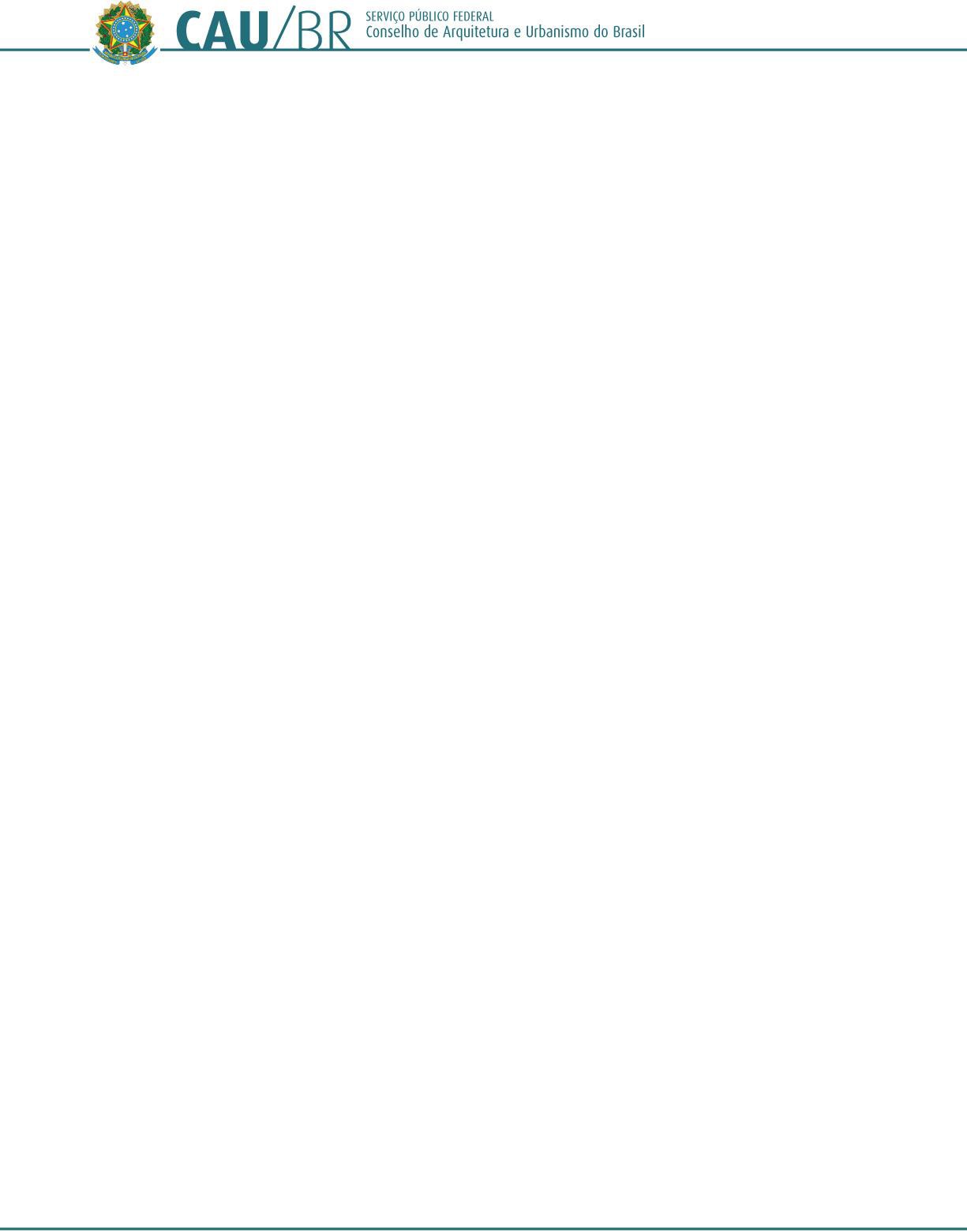 Altera a Resolução CAU/BR n° 58, de 2013, que dispõe sobre os procedimentos para a aplicação das sanções ético-disciplinares relacionadas às infrações ético-disciplinares por descumprimento à Lei n° 12.378, de 31 de dezembro de 2010, e ao Código de Ética e Disciplina do Conselho de Arquitetura e Urbanismo do Brasil (CAU/BR), para acrescentar o procedimento de cálculo das sanções ético-disciplinares e dá outras providências.O Conselho de Arquitetura e Urbanismo do Brasil (CAU/BR), no exercício das competências previstas no art. 28 da Lei n° 12.378, de 31 de dezembro de 2010, e nos artigos 2°, 3° e 9° do Regimento Geral aprovado pela Resolução CAU/BR n° 33, de 6 de setembro de 2012, e de acordo com a deliberação adotada na Reunião Plenária Ordinária n° 33, realizada nos dias 14 e 15 de agosto de 2014;RESOLVE:Art. 1° Na Resolução CAU/BR n° 58, de 5 de outubro de 2013, publicada no Diário Oficial da União, Edição n° 211, Seção 1, de 30 de outubro de 2013, os artigos 2° e 4°, o Capítulo IV, o art. 11, a Seção I do Capítulo IV e o art. 12, caput e §§ 2°, 3° e 4° passam a vigorar com as seguintes alterações:“Art. 2° A cada uma das infrações ético-disciplinares, considerados sua natureza, gravidade e os danos que dela resultarem, corresponderão sanções ético- disciplinares correspondentes, a serem aplicadas em face dos fatos e das circunstâncias averiguadas.”“Art. 4° São infrações ético-disciplinares as especificadas no art. 18 da Lei n° 12.378, de 31 de dezembro de 2010, e as que resultarem de condutas que violem quaisquer normas constantes no Código de Ética e Disciplina do Conselho de Arquitetura e Urbanismo do Brasil, sejam princípios ou regras.”“CAPÍTULO IVDA APLICAÇÃO DAS SANÇÕES ÉTICO-DISCIPLINARESArt. 11. As sanções ético-disciplinares deverão ser fixadas dentre as previstas para cada infração ético-disciplinar, conforme discriminado no Anexo a esta Resolução, considerando-se as circunstâncias do art. 2°, por descumprimento ao art. 18, incisos I a XII da Lei 12.378, de 2010, e às regras constantes do Código de Ética e Disciplina do Conselho de Arquitetura e Urbanismo do Brasil (CAU/BR).Seção IDas Circunstâncias Agravantes e AtenuantesArt. 12. A atenuação da sanção ético-disciplinar não poderá torná-la inferior ao mínimo estabelecido para as sanções definidas no art. 19 da Lei n° 12.378, de 2010; já o agravamento não poderá torná-la superior ao máximo estabelecido para as sanções cominadas a cada infração ético-disciplinar no Anexo a esta Resolução.................................................................................................................................§ 2° A suspensão poderá ser atenuada ou agravada na variação entre 1/6 (um sexto) a 1/3 (um terço) do período previsto ou ao limite máximo, no caso de agravamento.§ 3° A multa poderá ser atenuada ou agravada na variação entre 1/6 (um sexto)  a 1/3 (um terço) do valor previsto ou ao limite máximo, no caso de agravamento.§ 4° As recomendações constantes no Código de Ética e Disciplina poderão ser utilizadas em grau de recurso para atenuação ou agravamento de sanção aplicada em processo ético-disciplinar.”Art. 2° A Resolução CAU/BR n° 58, de 5 de outubro de 2013, passa a vigorar acrescida do art. 13-A na Seção I do Capítulo IV e do art. 13-B, este compondo a nova Seção II do Capítulo IV, com as seguintes redações:“CAPÍTULO IV..................................................................................................................................Seção I..................................................................................................................................Art. 13-A. São circunstâncias agravantes, além das decorrentes de inobservância das recomendações do Código de Ética e Disciplina do Conselho de Arquitetura e Urbanismo do Brasil (CAU/BR):I - imprudência; II - negligência; III - imperícia;IV - erro técnico; V - uso de má-fé;- danos temporários à integridade física;- danos permanentes à integridade física; VIII - causa mortis;IX - dano material reversível; X - dano material irreversível;XI - dano reversível ao meio ambiente natural e construído; XII - dano irreversível ao meio ambiente natural e construído. Parágrafo único. Para efeito desta Resolução, considera-se:- imprudência como a falta cometida por quem, sabendo das consequências de determinada ação profissional, age sem a devida previsão e cautela necessárias;- negligência como a falta que se caracteriza pelo descuido ou displicência no desenvolvimento dos encargos e etapas concernentes à prática de uma atividade profissional;- imperícia como a falta, consciente ou não, que se caracteriza pela ignorância, inexperiência ou inabilidade acerca dos procedimentos técnicos necessários, para que se execute com eficiência um encargo ou serviço profissional;- erro técnico como a falta que consiste na aplicação de solução técnica inadequada;- uso de má-fé como agir de forma intencional para prejudicar terceiros;- dano à integridade física como o mal corpóreo que sofre uma pessoa, em consequência de uma determinada atividade profissional;- causa mortis como a ação profissional determinante da morte de alguém;- dano material como perda ou prejuízo decorrente de ação profissional que fere diretamente um bem patrimonial, diminuindo o valor dele, restringindo a sua utilidade, ou mesmo a anulando;- dano ao meio ambiente natural e construído como ação profissional que resulta em prejuízo ou risco a ecossistemas naturais ou sistemas urbanos.Seção IIDo Cálculo das Sanções Ético-disciplinaresArt. 13-B. O cálculo das sanções ético-disciplinares estabelecidas nos termos do art. 11 deverá considerar, de início, o limite mínimo de cada sanção; em seguida serão consideradas as circunstâncias agravantes e atenuantes, nessa ordem, devendo os agravamentos e as atenuações serem efetuados em relação ao limite mínimo da sanção, de acordo com as frações, limites ou nos intervalos previstos no Anexo a esta Resolução.Parágrafo único. Caberá às Comissões de Ética e Disciplina do CAU/BR e dos CAU/UF apreciar e deliberar sobre o cálculo das sanções ético-disciplinares nos casos não previstos nesta Resolução, competindo aos respectivos plenários o julgamento.”Art. 3° A Resolução CAU/BR n° 58, de 5 de outubro de 2013, passa a vigorar acrescida dos artigos 16-A e 16-B, compondo o novo Capítulo VII, com as seguintes redações:“CAPÍTULO VIIDO CONCURSO DE INFRAÇÕES ÉTICO-DISCIPLINARESConcurso materialArt. 16-A. Quando, em um mesmo processo, o profissional, mediante mais de uma ação ou omissão, pratica duas ou mais infrações ético-disciplinares, idênticas ou não, aplicam-se cumulativamente as sanções de mesma natureza em que haja incorrido, no caso de suspensão e multa.Concurso formalArt. 16-B. Quando, em um mesmo processo, o profissional, mediante uma só ação ou omissão, pratica duas ou mais infrações ético-disciplinares, idênticas ou não, aplica-se a mais grave das sanções cabíveis, dentre as de mesma natureza, ou, se iguais, somente uma delas, mas aumentada, em qualquer caso, de um sexto até metade, no caso de suspensão e multa.Parágrafo único. As sanções calculadas nos termos deste artigo não poderão ser superiores ao somatório de cada uma das sanções consideradas individualmente.”Art. 4° O Anexo da Resolução CAU/BR n° 58, de 5 de outubro de 2013, passa a vigorar acrescido das alterações que se seguem:“RESOLUÇÃO N° 58, DE 5 DE OUTUBRO DE 2013 ANEXO..................................................................................................................................Frações, intervalos e limites das atenuantes ou agravantes para multa e/ou suspensão: 1/6, 1/3, 2/3, (1/6 a 1/3) e limite máximo.INFRAÇÕES AO CÓDIGO DE ÉTICA E DISCIPLINA(RESOLUÇÃO CAU/BR N° 52, DE 6 DE SETEMBRO DE 2013)..................................................................................................................................INFRAÇÕES À LEI N° 12.378, DE 31 DE DEZEMBRO DE 2010SANÇÕES POR VIOLAÇÃO AOS INCISOS I A XII DO ART. 18 DA LEI N° 12.378, DE 2010CIRCUNSTÂNCIAS AGRAVANTESFRAÇÕES OU LIMITES DAS CIRCUNSTÂNCIAS AGRAVANTES DOS INCISOS I A XII DO ART. 13-A DA RES. CAU/BR N° 58, DE 2013.................................................................................................................................”Art. 5° O texto da Resolução CAU/BR n° 58, de 5 de outubro de 2013, consolidado com as alterações de que trata esta Resolução, será publicado no sítio eletrônico do CAU/BR na Internet.Art. 6° Esta Resolução entrará em vigor na data de sua publicação.Brasília, 15 de agosto de 2014.HAROLDO PINHEIRO VILLAR DE QUEIROZPresidente do CAU/BR(Publicada no Diário Oficial da União, Edição n° 165, Seção 1, de 28 de agosto de 2014.)7.1. Incisos:Advertência(tipo)Suspensão(em dias)Cancelamento(do registro)Multa(anuidade)I.Reservada ouPública(180 a 365)Cancelamento(7 a 10)II.Reservada ouPública(180 a 365)Cancelamento(7 a 10)III.Pública(240 a 365)Cancelamento(7 a 10)IV.Reservada ouPública(30 a 120)(1 a 4)V.Pública(180 a 365)Cancelamento(7 a 10)VI.Reservada ouPública(180 a 365)Cancelamento(7 a 10)VII.Reservada ouPública(60 a 180)(4 a 7)VIII.Reservada ouPública(30 a 120)(1 a 4)IX.Reservada ouPública(60 a 180)(4 a 7)X.Reservada ouPúblicaXI.Reservada ouPúblicaXII.Reservada ouPública(120 a 240)(4 a 7)8.1 Incisos:Fração ou LimiteI.1/3II.Limite máximoIII.2/3IV.1/3V.Limite máximoVI.2/3VII.Limite máximoVIII.Limite máximoIX.1/6X.2/3XI.1/6XII.Limite máximo